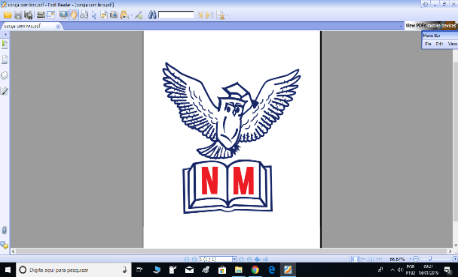 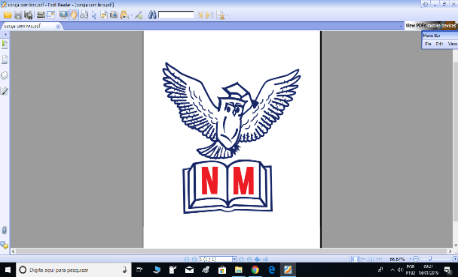 01) Separe em sílabas as palavras e circule a sílaba tônicaa) amizade__________________________________________________________b) guitarra __________________________________________________________c) riqueza___________________________________________________________d) relógio___________________________________________________________02) Preencha a tabela a seguir com as palavras do quadro de acordo com a posição silábica.03) Observe as palavras a seguir e responda os itens que seguem.a) O que essas palavras têm em comum? Com quais vogais elas terminam?______________________________________________________________________________________________________________________________________b) Quais não foram acentuadas?___________________________________________________________________04) Marque um X no grupo de palavras que têm a antepenúltima sílaba tônica.(	) a) caderno – amável – lâmpada (	) b) relâmpago – infância – trânsito (	) c) árvore – sílaba – príncipe 05) Observe o som do R nas palavras e faça o que se pede.Leia a página 84 do livro de português para relembrar a regra do uso de R e RRa) Em quais palavras o som do R é tremido? _______________________________________________________________b) Em quais palavras o som do R não é tremido?_______________________________________________________________c) Por que nas palavras: rato, por exemplo, o som do R não é tremido?_______________________________________________________________06) Leia as frases, circule os verbos e diga o tempo em que eles se encontram.(pretérito – presente – futuro)Ex: O amigo viajou.  O verbo que está em negrito está no pretérito.a) Paula sempre estuda muito. __________________________________________b) Clara cantou uma bela música. ________________________________________c) Pedro enviará tudo amanhã. __________________________________________07) Leia os verbos no boxe a seguir:Transcreva os verbos na tabela a seguir de acordo com a terminação eu eles possuem08) Classifique os substantivos em próprio ou comum.a) Rapunzel_________________________________________________________b) Bruxa____________________________________________________________c) Cinderela_________________________________________________________d) Casa_____________________________________________________________e) Garoto___________________________________________________________f) Marcelo___________________________________________________________livro – pássaro – anel – saudade – fantasma – mágico – amigo – médico – avião – caféÚltima sílabaPenúltima sílaba Antepenúltima sílabacafé – sofá – caqui – abacaxi Igreja – parede – sorriso – padre – carreta – Rebeca – rato – cantor comer- partir- correr- andar- sonhar- sair- viajar- servir- aparecer- sumirTerminando com -arTerminando com -erTerminando com- ir